Ausschreibung Brühler Schlosspokal (1. Kinderliga)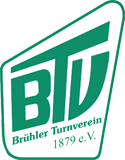 Termin: 		Sonntag, 03.05.2020Beginn: 		11:00 UhrOrt:			Brühler Schlossparkstadion, Bonnstraße 21, 50321 BrühlVeranstalter: 	Brühler TV 1879Meldeschluss:	bis zum 26.04.2020, kein DLV-Meldebogen erforderlich Teilnehmer:		alle Athleten der Jahrgänge 2011 – 2013 (U10)Startgeld:		5,00€ pro KindDisziplinen:		Heulerweitwurf, Hochweitsprung (30cm), 40m Hindernissprint, 			BiathlonstaffelWertung:		- Eine Mannschaft besteht aus mindestens 6 Athleten - Biathlonstaffel: aus Zeitgründen können maximal drei Staffel pro Mannschaft startenMeldungen:		Julia Krupp			Josef-Hürten-Straße 98			50321 Brühl			meldung@btv-leichtathletik.deParken:	Es befindet sich kein Parkplatz direkt am Stadion. Zu empfehlen ist das Parkhaus der Giesler‐Galerie oder der Parkplatz am Südfriedhof auf der Bonnstraße, jeweils ca. 300m zum Stadion.